Godišnje izvješće izvan nastavne aktivnosti Sigurno u prometuPrema dogovoru s roditeljima učenika 5. razreda na prvom roditeljskom sastanku u školskoj godini 2018./'19., početkom trećeg mjeseca započela je edukacija u svrhu polaganja ispita za vozača bicikla i osposobljavanje učenika za samostalno upravljanje biciklom bez nadzora starije osobe. Priručnik dostupan učenicima u njihovoj OneNote bilježnici unutar sustava Office365 za škole sadržava sve potrebno za pripremu polaganja ispita za vozača bicikla. Posebnu pozornost na ovoj izvan nastavnoj aktivnosti posvetili smo najopasnijem dijelu prometnice, raskrižju, koje je ujedno i uvjet za ostvarivanje 70 bodova potrebnih za prolaz na ispitu. Dio edukacije posvećen je tehničkoj ispravnosti bicikla npr. kočnice, ispravni svjetlosni elementi od kojih su najvažniji prednje bijelo i stražnje crveno svjetlo i odjevni predmet reflektirajući prsluk. Ispit je održan 30.5.'19. pod nadzorom tajnika HAK-a Đurđevac gosp. Pere Krešića, online ispitom za vozače koordinirao je informatičar kluba. Školu je posjetio i prometni policajac zadužen za edukaciju djece osnovno školskih ustanova, on je učenike 5. razreda podsjetio na prometna pravila i sigurno sudjelovanje u prometu s kojima ih je upoznavao ranije u nižim razredima. Ispit je uspješno riješilo 10 učenika od njih 12 koliko ih ima peti razred. Dvojica učenika imaju priliku ponovno rješavati ispit u jesen početkom 6. razreda. Učenica Hana Grgec i učenik Šimun Mađerić prvi su uspješno riješili ispit i ujedno ostvarili najbolji rezultat razreda, 90 bodova. Krajem nastavne godine na simuliranoj prometnici postavljenoj na našem školskom igralištu koju je pripremio gosp. Pero uz pomoć učenika 5. razreda, biciklom vlasništva HAK-a Đurđevac realiziran je praktični dio ispita. Prometnica je sadržavala prometni znak stop prema kojem su morali izvršiti potrebne radnje vozeći bicikl, element prenošenja predmeta i stalak s brojem okrenut na način koji zahtjeva okret tijelom kako bi se provjerila potrebna motorika vozača. Vožnju na prometnici završili su zaustavljanjem ispred prepreke pazeći da ju ne sruše i izgovarajući upamćeni broj sa stalka. Praktični dio ispita uspješno su odvozili svi učenici koji su riješili i teoretski dio na računalu, a uz ova dva dijela ostvarili su pravo na vozačku dozvolu za bicikl.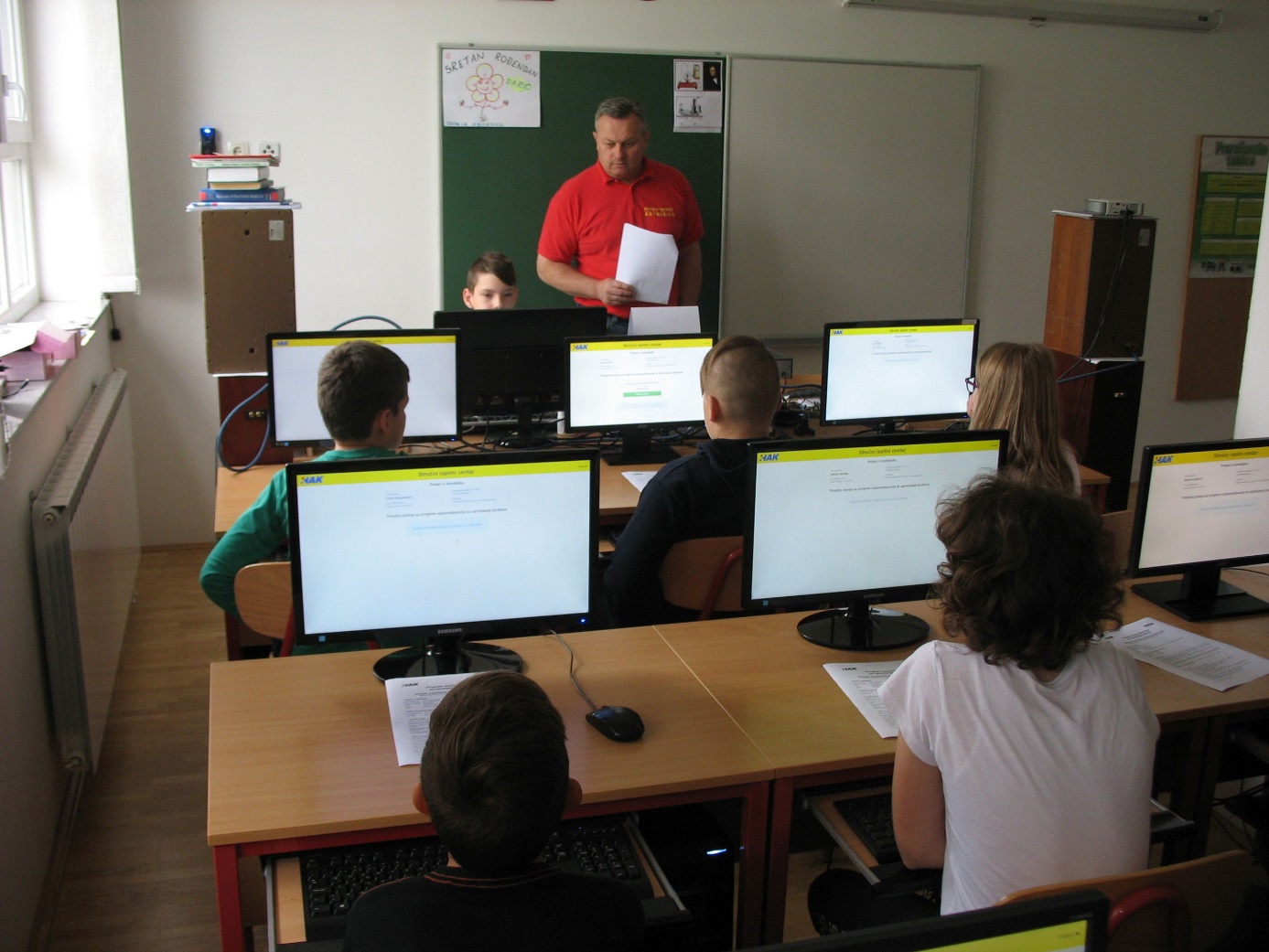 